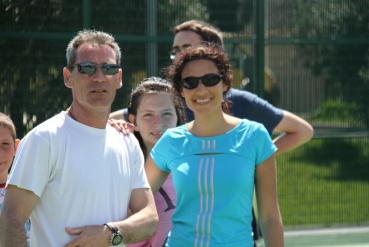 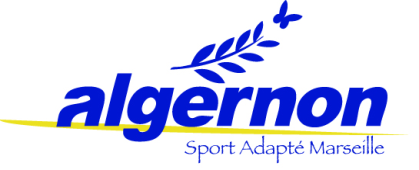 Journée Sport Collectif Foot / BasketIME Les EcureuilsLundi 15 avril 2013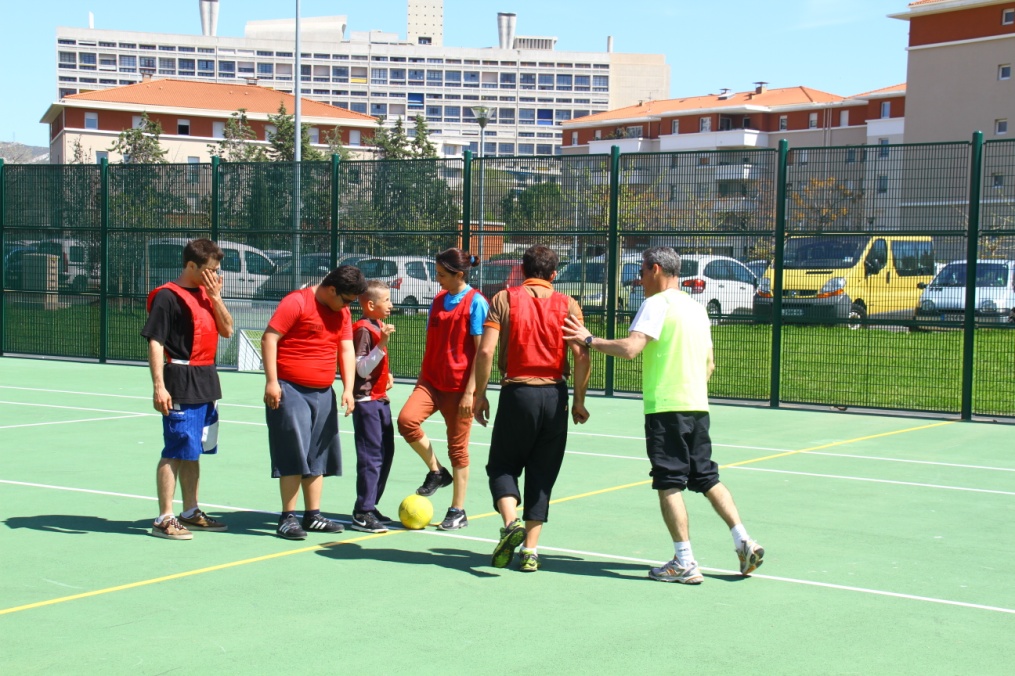 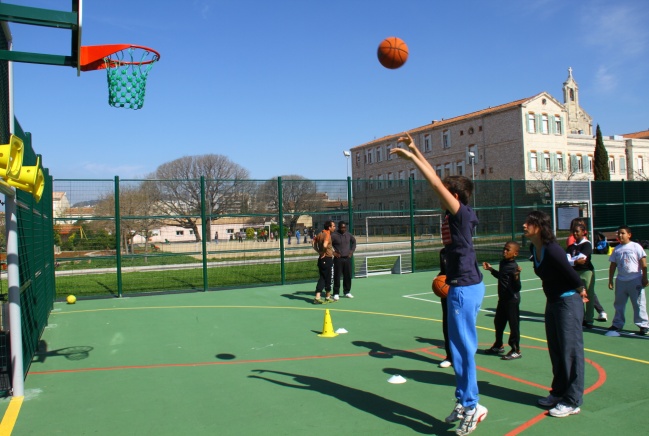 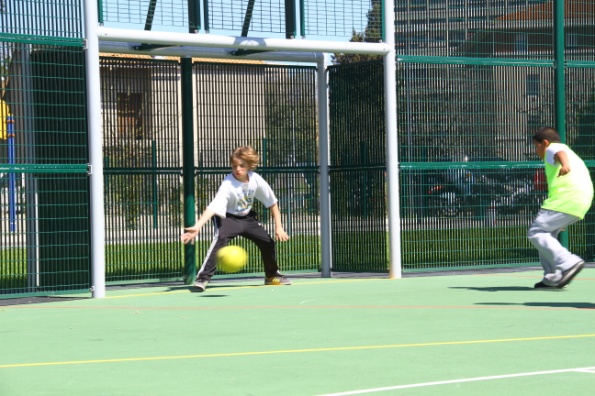 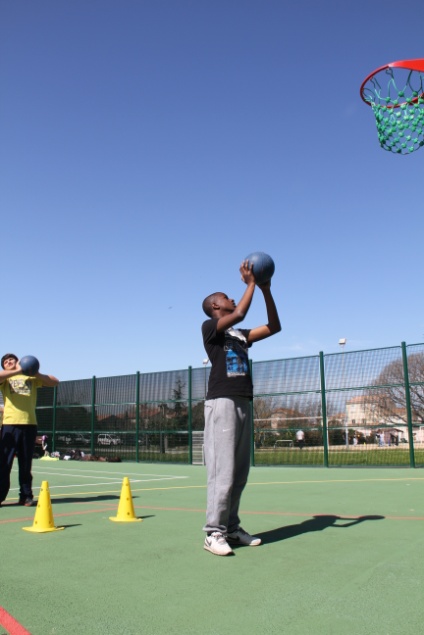 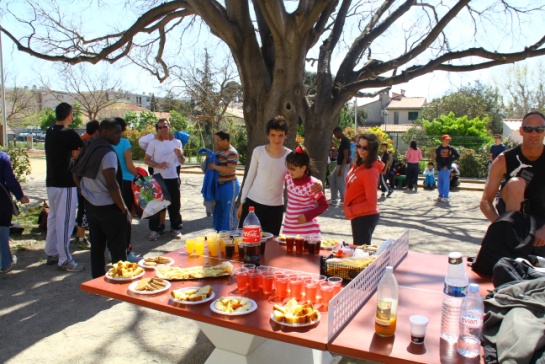 EtablissementsNombre de participantsIME LES AMANDIERS10IME LES ECUREUILS7IME LES TAMARIS7Total24 participants